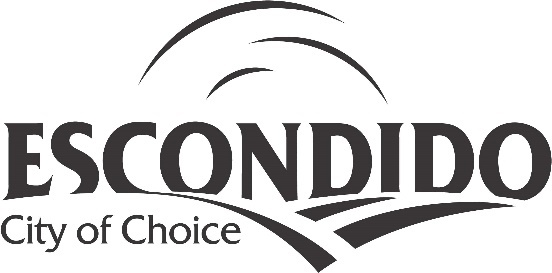 LOCAL APPOINTMENTS LISTFOR BOARDS AND COMMISSIONSBUILDING ADVISORY & APPEALS BOARDMember				Appointed		Term ExpiresBarry Speer			4/20/2022		3/31/2024Mirek Gorny			7/1/2020		3/31/2024Shir Cornblum			4/20/2022		3/31/2024George Khoury			4/20/2022		3/31/2024Scott McColl			4/20/2022		3/31/2024Michael Delaney			5/24/2023		3/31/2025Sean Abramson			5/24/2023		3/31/2025HISTORIC PRESERVATION COMMISSIONMember				Appointed		Term ExpiresJames Spann			4/20/2022		3/31/2024Marc Correll			4/20/2022		3/31/2024Marion Hanlon			5/24/2023		3/31/2025Derek Escobar			5/24/2023		3/31/2025Shantel Suarez-Avila		4/20/2022		3/31/2024Lisa Walker			4/20/2022		3/31/2024Michael Delaney		4/20/2022		3/31/2024LIBRARY BOARD OF TRUSTEESMember				Appointed		Term ExpiresCarolyn Clemens		4/20/2022		3/31/2025John Schwab			4/20/2022		3/31/2025Francis Bova			5/24/2023		3/31/2026Maribel Cruz Reyes		5/24/2023		3/31/2026Virginia Segarra Bunnell		3/24/2021		3/31/2024PLANNING COMMISSIONMember				Appointed		Term ExpiresKatharine Barba		7/1/2020		3/31/2024Rick Paul			7/1/2020		3/31/2024Stan Weiler			7/1/2020		3/31/2024Judy Fitzgerald			5/24/2023		3/31/2024Barry Speer			4/20/2022		3/31/2026Carrie Mecaro			4/20/2022		3/31/2026David Barber			4/20/2022		3/31/2026PUBLIC ARTS COMMISSIONMember				Appointed		Term ExpiresNathalie Martinez		4/20/2022		3/31/2024Patricia Spann			4/20/2022		3/31/2024Ana Marie Velasco		4/20/2022		3/31/2024Heidi Paul			4/20/2022		3/31/2024Terri Ryan			8/23/2023                         3/31/2025Juan Vargas			8/23/2023		3/31/2025	Carol Rogers			11/15/2023		3/31/2025	TRANSPORTATION & COMMUNITY SAFETY COMMISSIONMember				Appointed		Term ExpiresAmanda Phillips			8/1/2018		N/A(EUHS Rep)Francis Spoonemore, 		8/25/2014		N/A(Elementary Rep.)Lynn Graykowski		5/24/2023		3/31/2025Lori Hatley			5/24/2023		3/31/2025Rachael Kassebaum		4/20/2022		3/31/2024George Khoury			4/20/2022		3/31/2024William Durney			4/20/2022		3/31/2024